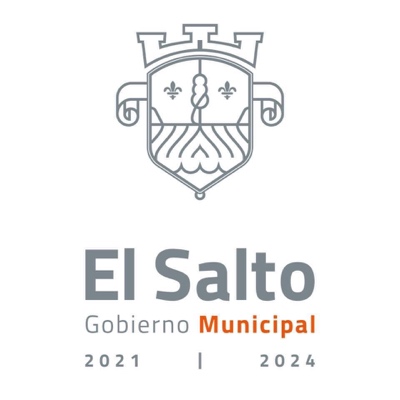 CATÁLOGO DE DISPOSICIÓN DOCUMENTALCATÁLOGO DE DISPOSICIÓN DOCUMENTALCATÁLOGO DE DISPOSICIÓN DOCUMENTALCATÁLOGO DE DISPOSICIÓN DOCUMENTALMARZO 2023MARZO 2023MARZO 2023MARZO 2023NúmeroNumero SECCION Y SERIES DOCUMENTALESVALORPLAZOS DE CONSERVACIONPLAZOS DE CONSERVACIONPLAZOS DE CONSERVACIONDESTINO FINALDESTINO FINALDESTINO FINALCLASIFICACIÓNOBSERVACIONESFECHA DE RECEPCIÓNCódigo de Clasificaciónde cajasde expedientesDOCUMENTALARCHIVO DEARCHIVO DEVIGENCIARESERVA O CONFIDENCIALIDADO ASUNTOA L C H TRAMITE AÑOSCONSENT. AÑOSCOMPLETA  AÑOSCONSERVACIÓN(C)BAJA(B)HISTÓRICO(H)CONSERVACIÓN(C)BAJA(B)HISTÓRICO(H)CONSERVACIÓN(C)BAJA(B)HISTÓRICO(H)     R                   C170ES.DTBP/C231412TransparenciaA7C17/junio/2020270ES.JJC2/C22634Jurídico Consultivo A7C19/junio/2020370ES.JJC2/C4205Jurídico ConsultivoA7C31/agosto/2020470ES.JJC2/C468Jurídico ConsultivoA2014-20197CMarzo/2021570ES.JJC2/C118Jurídico ConsultivoA2011,2018-20207C30/junio/2021670ES.OSJC/C2483Registro Civil oficialía N°1A2017-2018De acuerdo a la normatividad aplicableC01/agosto/2021770ES.OSJC/C15197Registro Civil oficialía N° 3A 2018-2021De acuerdo a la normatividad aplicableC01/agosto/2021870ES.DPC/S328Participación CiudadanaA2018-20217C03/agosto/2021970ES.CM/C8176ContraloríaA1944, 1969, 1995,2007, 2012-20187C09/septiembre/2021NúmeroNúmero deSECCION Y SERIES DOCUMENTALESVALORPLAZOS DE CONSERVACIONPLAZOS DE CONSERVACIONPLAZOS DE CONSERVACIONDESTINO FINALDESTINO FINALDESTINO FINALCLASIFICACIÓNOBSERVACIONESFECHA DE RECEPCIÓNCódigo de Clasificaciónde cajasexpedientesDOCUMENTALARCHIVO DEARCHIVO DEVIGENCIARESERVA O CONFIDENCIALIDADO ASUNTOA L C H TRAMITE AÑOSCONSENT. AÑOSCOMPLETA  AÑOSCONSERVACIÓN(C)BAJA(B)HISTÓRICO(H)CONSERVACIÓN(C)BAJA(B)HISTÓRICO(H)CONSERVACIÓN(C)BAJA(B)HISTÓRICO(H)     R                   C1070ES.CM/C10363Contraloríax2003,2006,2008-2018x7BxTramite concluido el cual ya no tiene valor Administrativo, legal Contable o Histórico09/septiembre/20211170ES.DGOPDU/S13Servicios Médicosx2012-2018x7BxFormatos en blanco en administraciones pasadas14/septiembre/20211270ES.DSMM/S421086Obras PúblicasA2001-20127C23/septiembre/20211370ES.DSMM/S572Obras PúblicasxVarios1986-19992002-2015x7BxTramite concluido que ya no tiene valor Administrativo, Legal, Contable o Histórico23/septiembre/2021NúmeroNúmero deSECCION Y SERIES DOCUMENTALESVALORPLAZOS DE CONSERVACIONPLAZOS DE CONSERVACIONPLAZOS DE CONSERVACIONDESTINO FINALDESTINO FINALDESTINO FINALCLASIFICACIÓNOBSERVACIONESFECHA DE RECEPCIÓNCódigo de Clasificaciónde cajasexpedientesDOCUMENTALARCHIVO DEARCHIVO DEVIGENCIARESERVA O CONFIDENCIALIDADO ASUNTOA L C H TRAMITE AÑOSCONSENT. AÑOSCOMPLETA  AÑOSCONSERVACIÓN(C)BAJA(B)HISTÓRICO(H)CONSERVACIÓN(C)BAJA(B)HISTÓRICO(H)CONSERVACIÓN(C)BAJA(B)HISTÓRICO(H)     R                   C1470ES.DPSMEF/S10321Desarrollo  SocialxVARIOS, 2010-2018x7BxTramite concluido que ya no tiene valor Administrativo, Legal, Contable o Histórico23/septiembre/20211570ES.DGOPDU/S26142Servicios MédicosA2016-20197C27/septiembre/20211670ES.DGOPDU/S25Servicios Médicosx2015x7BxTramite concluido que ya no tiene valor Administrativo, Legal, Contable o Histórico27/septiembre/20211770ES.DGOPDU/S846Servicios Médicosx2013-2014x7BxConcluyo su ciclo vital27/septiembre/20211870ES.OAR/C114Asuntos ReligiososA2019-20207C27/septiembre/20211970ES.DGOPDU/S27134Servicios MédicosA2015-20197C29/septiembre/2021NúmeroNúmero deSECCION Y SERIES DOCUMENTALESVALORPLAZOS DE CONSERVACIONPLAZOS DE CONSERVACIONPLAZOS DE CONSERVACIONDESTINO FINALDESTINO FINALDESTINO FINALCLASIFICACIÓNOBSERVACIONESFECHA DE RECEPCIÓNCódigo de Clasificaciónde cajasexpedientesDOCUMENTALARCHIVO DEARCHIVO DEVIGENCIARESERVA O CONFIDENCIALIDADO ASUNTOA L C H TRAMITE AÑOSCONSENT. AÑOSCOMPLETA  AÑOSCONSERVACIÓN(C)BAJA(B)HISTÓRICO(H)CONSERVACIÓN(C)BAJA(B)HISTÓRICO(H)CONSERVACIÓN(C)BAJA(B)HISTÓRICO(H)     R                   C2070ES.DTBP/C291415TransparenciaA2018-202012CC28/enero/20222170ES.DTBP/C30352TransparenciaA2010,2013-2021      x10CC17/marzo/20222270ES.DTBP/C17827TransparenciaA2020      x12CC17/marzo/20222370ES.DTBP/C17779TransparenciaA2021x12CC02/septiembre/20222470ES.DTBP/C8325TransparenciaA2015-2018- 2021-2022x12CC02/septiembre/2022